Единый тарифно-квалификационный справочник работ и профессий рабочих (ЕТКС). Выпуск №3
Утвержден Приказом Минздравсоцразвития РФ от 06.04.2007 N 243
(в редакции: Приказов Минздравсоцразвития РФ от 28.11.2008 N 679, от 30.04.2009 N 233)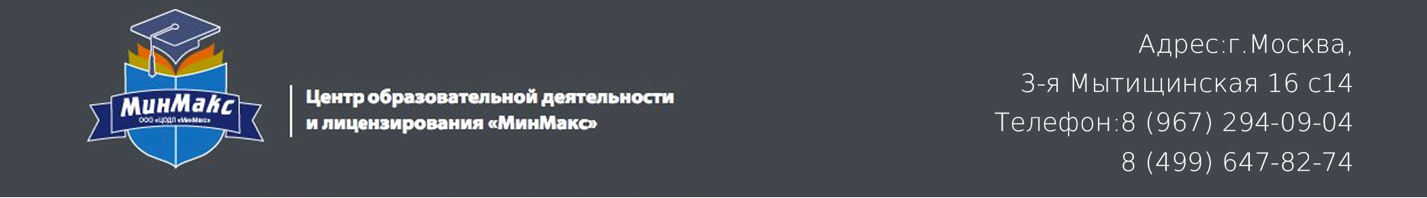 Электромонтажник по распределительным устройствам и вторичным цепямЭлектромонтажник по распределительным устройствам и вторичным цепям 2-го разрядаХарактеристика работ. Установка и заделка деталей крепления. Изготовление мелких деталей крепления и прокладок, не требующих точных размеров. Забивка вручную электродов заземления. Окраска проводов и шин. Пробивка гнезд, отверстий и борозд по готовой разметке вручную. Распаковка оборудования и уборка упаковочного материала. Очистка и протирка оборудования. Установка и снятие применяемых подмостей.Должен знать: основные марки применяемых проводов; сортамент цветных и черных металлов; виды основных материалов, применяемых при изготовлении и монтаже электроконструкций; основные виды крепежных деталей и мелких конструкций; основные виды инструмента, применяемого при электромонтажных работах; электрические схемы монтируемых распределительных устройств и вторичных цепей.Электромонтажник по распределительным устройствам и вторичным цепям 3-го разрядаХарактеристика работ. Установка дюбелей. Заделка проходов для всех видов проводок и шин заземления через стены и перекрытия. Раскатывание проводов с установкой барабанов. Монтаж сетей заземления и зануляющих устройств. Окраска оборудования. Снятие распределительных пунктов (шкафов) закрытого или открытого типа. Демонтаж простых аппаратов и приборов (опорных изоляторов, рубильников и переключателей с рычажным приводом, предохранителей, реостатов, трансформаторов тока и напряжения и т.п.). Пробивка отверстий механизированным инструментом. Зачистка мест сварки механизированным инструментом. Изготовление настилов и подмостей. Монтаж шинодержателей на опорных колонках изоляторов. Комплектование материалов и оборудования для выполнения электромонтажных работ в жилых, культурно-бытовых и административных зданиях.Должен знать: основные виды крепежных деталей и арматуры; устройство применяемых приборов, электроаппаратов и электрифицированного и пневматического инструмента; электрические схемы монтируемых устройств и цепей; устройство и способы применения простых такелажных средств; правила комплектования материалов и оборудования для выполнения электромонтажных работ в жилых, культурно-бытовых и административных зданиях.Электромонтажник по распределительным устройствам и вторичным цепям 4-го разрядаХарактеристика работ. Соединение, оконцевание и присоединение проводов всех марок сечением до 240 мм2 различными способами, кроме сварки. Установка защитных устройств, кожухов и ограждений. Маркировка проложенных труб и отводов. Крепление конструкций и аппаратов с помощью порохового инструмента. Опрессовка наконечников во взрывной камере. Припайка наконечников к жилам проводов. Проверка и регулирование электромагнитных реле тока и напряжения. Установка скоб и металлических опорных конструкций. Крепление конструкций приклеиванием. Измерение сопротивления изоляции. Прокладка стальных и пластмассовых труб в бороздах, по полу, по стенам, фермам и колоннам. Прокладка перфорированных монтажных профилей. Комплектование материалов и оборудования для выполнения электромонтажных работ в промышленных зданиях и на инженерных сооружениях. Армирование и установка опорных изоляторов, предохранителей, добавочных сопротивлений на напряжение более 1 кВ. Монтаж низкоомных шунтирующих сопротивлений. Установка плит из изоляционных материалов и защитных каркасов. Установка и подготовка к сварке деталей открытых и экранированных шинопроводов (компенсаторов, кожухов, экранов, контактных пластин, фланцев и т.п.). Изготовление маслопроводов. Намотка на бак трансформатора намагничивающей обмотки. Испытание изоляторов (кроме испытаний во взрывной камере). Заготовка и гибка шин, спусков, петель и перемычек. Установка задвижек, кранов, штуцеров, манометров и термометров. Взятие проб масла. Сборка арматуры и изоляторов в изолирующие подвески для подстанций распределительных устройств. Заливка оборудования маслом и слив масла. Ревизия и установка задвижек на трубопроводах при монтаже трансформаторов. Прозвонка проводов.Должен знать: основные виды распределительных устройств; способы измерения сопротивления изоляции; электрические схемы монтируемых распределительных устройств; способы соединения, оконцевания и присоединения проводов всех марок сечением до 240 мм2; способы маркировки стальных и пластмассовых труб и отводов; правила строповки и перемещения обслуживаемого оборудования; устройство и способы применения механизированного такелажного оборудования; устройство порохового инструмента и правила ухода за ним; устройство взрывных камер для опрессовки наконечников; назначение релейной защиты; способы монтажа распределительных устройств; устройство аппаратуры для сушки и заливки масла; устройство основных узлов и деталей трансформаторов; правила комплектования материалов и оборудования для выполнения электромонтажных работ в промышленных зданиях и на инженерных сооружениях.Электромонтажник по распределительным устройствам и вторичным цепям 5-го разрядаХарактеристика работ. Соединение, оконцевание и присоединение проводов всех марок сечением свыше 240 мм2 всеми способами, кроме сварки. Монтаж разъединителей, отделителей, короткозамыкателей, заземлителей, разрядников и ограничителей перенапряжений напряжением до 220 кВ. Установка выключателей нагрузки, ящиков с сигнальными аппаратами и реле и замков блокировки. Монтаж трансформаторов напряжения и тока напряжением до 220 кВ. Монтаж силовых трансформаторов, автотрансформаторов и реакторов мощностью до 63 тыс. кВА, напряжением до 220 кВ и мощностью до 125 тыс. кВА, напряжением до 110 кВ. Испытание изоляторов во взрывной камере. Монтаж элегазовых ячеек напряжением до 220 кВ. Монтаж блочных транспортабельных устройств (УТБ). Монтаж бетонных реакторов массой до 3 т. Заготовка и монтаж магистральных сборных и ответвительных шин, гибких отводов и компенсаторов сечением до 1000 мм2. Монтаж готовых пакетов и блоков шин массой до 250 кг. Фазировка устройств. Выполнение замеров и составление эскизов при монтаже оборудования. Испытание и монтаж радиаторов. Установка маслонасосов. Установка шинопроводов из сдвоенных алюминиевых швеллеров. Установка опорных силуминовых колец на конструкции. Сборка глухих углов шинопроводов при предварительной заготовке блоков. Прокладка шинопроводов с выверкой по осям и креплением на замках. Монтаж оборудования высокочастотной связи, защиты и телемеханики (кроме фильтров присоединения и резонансных заградителей). Монтаж установок типа "Суховей" и "Иней". Монтаж экранированных токопроводов. Монтаж масляных выключателей. Монтаж воздушных выключателей напряжением до 110 кВ. Монтаж жесткой ошиновки распределительных устройств. Разметка и прокладка проводов всех марок и сечений (кроме взрывоопасных зон).Должен знать: электрические схемы монтируемого оборудования; способы монтажа, предмонтажного осмотра, сушки и регулирования электрооборудования напряжением до 220 кВ; способы соединения, оконцевания и присоединения проводов всех марок сечением свыше 240 мм2; правила разметки мест установки опорных конструкций, оборудования, трасс прокладки проводов и шин; правила производства замеров и составления эскизов отдельных узлов проводок, конструкций, узлов и блоков электрооборудования для изготовления на стендах и в мастерских; правила сборки и крепления открытых и экранированных шинопроводов; порядок фазировки выполненной проводки и методы проверки выполненных схем; изоляционные характеристики трансформаторов.Электромонтажник по распределительным устройствам и вторичным цепям 6-го разрядаХарактеристика работ. Разметка осей мест установки оборудования. Замеры и составление эскизов установки отдельных узлов оборудования. Установка и регулирование комплектных распределительных устройств и отдельных блоков и узлов. Монтаж воздушных выключателей, трансформаторов тока и напряжения, разъединителей, разрядников, ограничителей перенапряжения и заземлителей напряжением до 750 кВ. Монтаж силовых трансформаторов, автотрансформаторов и реакторов мощностью до 250 тыс. кВА, напряжением до 750 кВ. Монтаж элегазовых ячеек напряжением свыше 220 кВ. Монтаж бетонных реакторов массой свыше 3 т. Монтаж и ревизия сложного электрооборудования. Установка электрооборудования массой свыше 3 т. Заготовка и монтаж магистральных, сборных и ответвительных шин, гибких отводов и компенсаторов сечением свыше 1000 мм2. Монтаж готовых пакетов и блоков шин массой свыше 250 кг. Монтаж резонансных заградителей и фильтров присоединения. Монтаж опорных конструкций под открытые и экранированные шинопроводы. Стыковка при монтаже секций шинопроводов (прямых и под углом). Испытание гидравлических и воздушных приводов. Монтаж батарей статических конденсаторов. Сборка и проверка болтовых контактных соединений. Контрольный прогрев и сушка трансформаторов. Монтаж систем охлаждения трансформаторов. Выполнение замеров и составление эскизов монтажа сложного электрооборудования и отдельных его узлов.Должен знать: электрические схемы; способы монтажа, ревизии и сушки электрооборудования напряжением до 750 кВ и методы его регулирования; способы монтажа проводов и тросов всех марок; технические характеристики трансформаторов; устройство электротехнических установок; технические условия на сдачу монтируемого электрооборудования в эксплуатацию; правила выполнения работ во взрывоопасных зонах; правила выполнения релейной защиты монтируемого оборудования.Требуется среднее профессиональное образование.Электромонтажник по распределительным устройствам и вторичным цепям 7-го разрядаХарактеристика работ. Монтаж силовых трансформаторов, автотрансформаторов и реакторов мощностью свыше 250 тыс. кВА напряжением свыше 750 кВ. Монтаж воздушных выключателей, трансформаторов тока и напряжения, разъединителей и разрядников напряжением свыше 750 кВ. Монтаж и ревизия уникального электрооборудования. Выполнение замеров и составление эскизов монтажа отдельных узлов уникального оборудования.Должен знать: конструкцию и электрические схемы монтируемого оборудования; способы монтажа, ревизии и сушки электрооборудования напряжением свыше 750 кВ и методы его регулирования; системы электрических приводов дистанционного управления, их устройство и принцип действия.Требуется среднее профессиональное образование.